АДМИНИСТРАЦИЯЖЕМЧУЖИНСКОГО СЕЛЬСКОГО ПОСЕЛЕНИЯНИЖНЕГОРСКОГО РАЙОНА РЕСПУБЛИКИ КРЫМРАСПОРЯЖЕНИЕ № 10-Р31 января 2023 года							с. ЖемчужинаО приведении стоимости земельных участков, находящихся в муниципальной собственности муниципального образования Жемчужинское сельское поселение Нижнегорского района Республики Крым к кадастровой В соответствии с Федеральным законом от 06.10.2003 № 131-ФЗ «Об общих принципах организации местного самоуправления в Российской Федерации», Постановлением Совета министров Республики Крым от 16.11.2022 № 1010 «Об утверждении результатов определения кадастровой стоимости объектов недвижимости - земельных участков, расположенных на территории Республики Крым» (с изменениями), Уставом муниципального образования Жемчужинское сельское поселение Нижнегорского района Республики Крым:Привести стоимость земельных участков, находящихся в муниципальной собственности муниципального образования Жемчужинское сельское поселение Нижнегорского района Республики Крым к кадастровой, по состоянию на 17.01.2023.Данные отразить в бухгалтерском учете согласно приложению3. Обнародовать настоящее распоряжение на информационном стенде в здании администрации Жемчужинского сельского поселения Нижнегорского района Республики Крым, а также в сетевом издании «Официальный сайт Жемчужинского сельского поселения Нижнегорского района Республики Крым» в сети Интернет (http://жемчужинское – сп.рф).3. Настоящее распоряжение вступает в силу со дня его подписания.4. Контроль над исполнением настоящего распоряжения оставляю за собой.Председатель Жемчужинскогосельского совета-глава администрации Жемчужинского сельского поселения						С.И. Чупиков	Приложение к распоряжению администрацииЖемчужинского сельского поселенияНижнегорского района Республики Крымот 31 января 2023 года № 10-РПриложение №1к постановлению АдминистрацииЖемчужинского сельского поселенияНижнегорского района Республики Крымот 15  «   января   » 2019г. №  5/1-ППриложение №1к постановлению АдминистрацииЖемчужинского сельского поселенияНижнегорского района Республики Крымот 15  «   января   » 2019г. №  5/1-П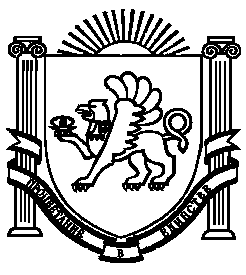 